JT-R1560HF 高频工业读卡器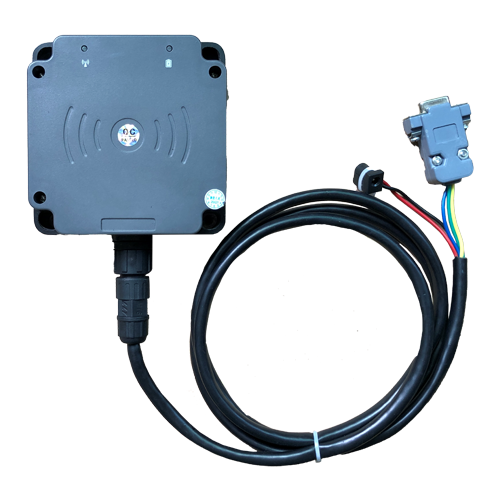 一、产品描述JT-R1560 是一款基于射频识别技术的高频RFID标签读卡器，读卡器工作频率为13.56MHZ，支持符合ISO15693国际标准协议格式标签的读取。读卡器内部集成了射频部分通信协议，用户只需通过RS232/RS485通信接口接收数据便能完成对标签的读取操作，而无需理解复杂的射频通信协议.产品特点拥工作频率13.56Mhz;全面支持符合ISO15693标准的电子标签；支持多种工业通信接口如 RS232(MODbus‐RTU), RS485(MODbus‐RTU), 100M 网口（Ethernet MODbus‐RTU）等; 它支持 IEEE802.3af/ad POE 供电；采用标准API接口，提供DEMO及源代码, 支持JAVA等开发例程, 容易与RFID软件集成；应用适合：读卡器可广泛应用于生产线，仓储管理，过程控制，机械臂站点控制等领二、产品技术参数 三、外观及尺寸图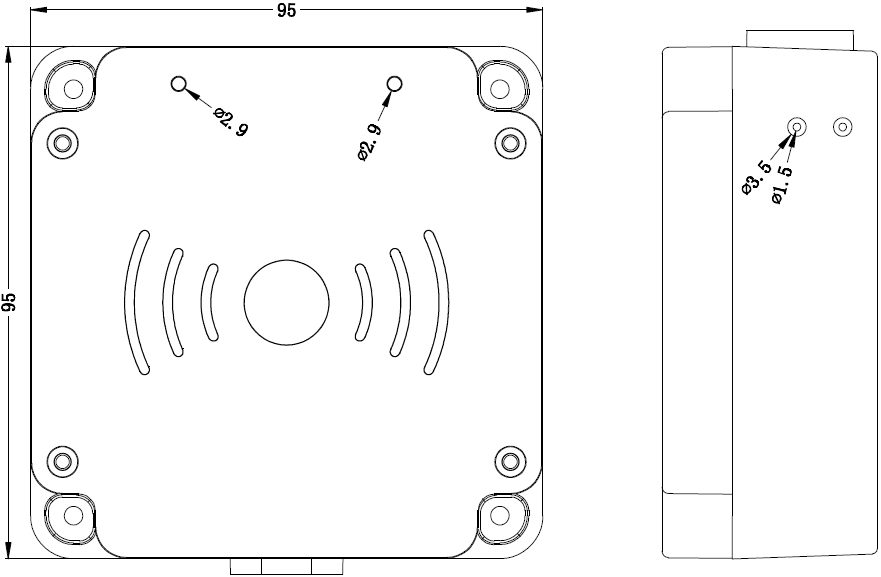 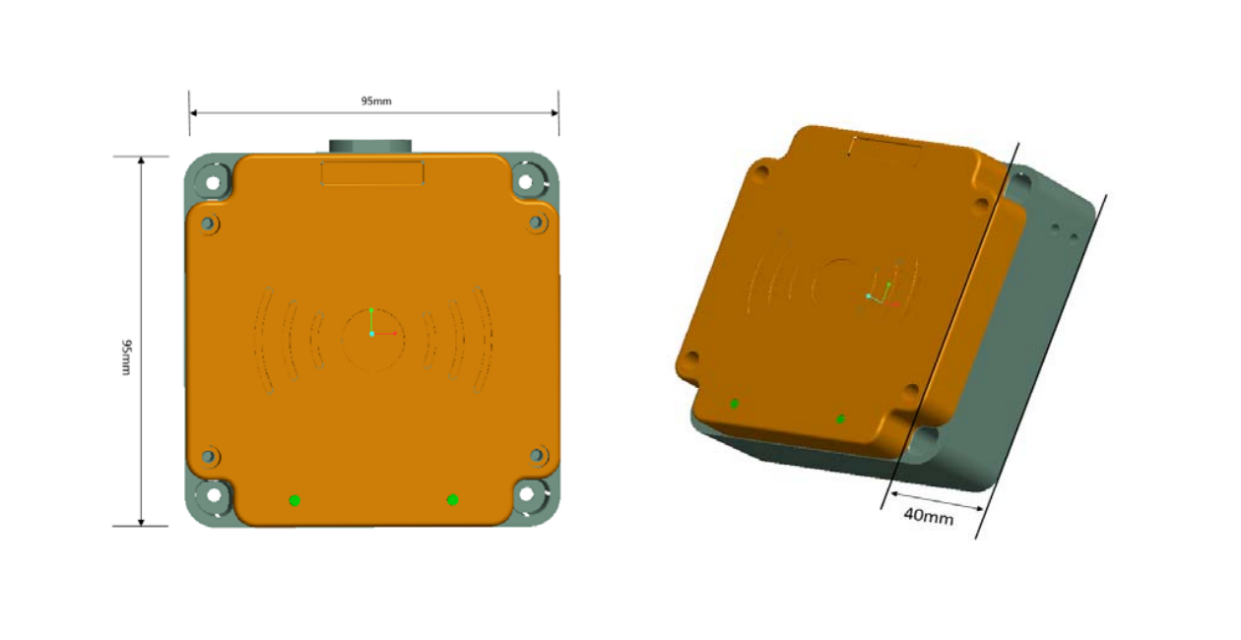 技术参数技术参数工作频率13.56Mhz支持协议ISO15693读取距离0-10cm(读取距离与标签类型、发射功率以及应用环境有关)通讯参数通讯参数通讯接口RS232,RS485,TCP/IP 三选一RS232接口115200 bps (默认)防护等级IP66               电源参数               电源参数设备供电工业级宽电压设计, 9-36V DCLED指示灯蓝色：读卡指示灯；红色：电源指示灯               环境参数               环境参数工作温度-20℃～65℃存储温度-30℃～80℃存储湿度5%～95%RH无凝露               物理参数               物理参数结构尺寸95（长）*95（宽）*40（高）mm安装方式铁片固定 接口型号定义接口型号定义JT-R1560A	RS232	JT-R1560BRS232,RJ45网口JT-R1560CRS485JT-M1560CMODBUS RTU  RS485JT-M1560BMODBUS TCP/IP 